_______________________________________________________________________________________                                             ҠАРАР                                                                                                     РЕШЕНИЕО внесении изменений в решение Совета сельского поселения Чураевский сельсовет муниципального района Мишкинский район Республики Башкортостан от 26 декабря 2014 года № 235 «О структуре администрации  сельского поселения Чураевский сельсовет муниципального района Мишкинский район Республики Башкортостан»      В связи с созданием централизованной бухгалтерии сельских поселении Мишкинского района Республики Башкортостан, руководствуясь Федеральный законом от 06.10.2003  №131 - ФЗ соответствии  «Об общих принципах организации местного самоуправления в Российской Федерации», и Уставом сельского поселения Чураевский сельсовет муниципального района Мишкинский район Республики Башкортостан, Совет сельского поселения Чураевский  сельсовет муниципального района Мишкинский район Республики Башкортостан  двадцать седьмого созыва РЕШИЛ:Внести следующие изменения в решение Совета сельского поселения Чураевский сельсовет муниципального района Мишкинский район Республики Башкортостан от 26 декабря 2014 года № 235 «О структуре администрации  сельского поселения Чураевский сельсовет муниципального района Мишкинский район Республики Башкортостан» с 01 октября 2015 года.Вывести из штата администрации должность специалиста 1 категории 1 ед., специалиста 1 ед., кочегар 1 ед.Ввести в штат администрации должность специалиста 2 категории 1 ед., кочегар 0,5 ед.      2. Утвердить предлагаемую  структуру аппарата администрации сельского поселения Чураевский сельсовет муниципального района Мишкинский район Республики Башкортостан на 01 октября 2015 года в новой редакции (приложение №1).      3.  Контроль за исполнением настоящего решения возложить на постоянную комиссию Совета по бюджету, налогам, вопросам собственности.Глава  сельского  поселения Чураевский сельсоветмуниципального районаМишкинский районРеспублики Башкортостан                                                                   Г.А.Саймулуковас.Чураево30 ноября  2015 года     № 25                                                 Приложение  к решению Совета сельского поселения Чураевский сельсовет муниципального района		       Мишкинский район		 Республики Башкортостан	от  «30» ноября 2015 г. № 25       СТРУКТУРА     АДМИНИСТРАЦИИ СЕЛЬСКОГО ПОСЕЛЕНИЯ Чураевский СЕЛЬСОВЕТ МУНИЦИПАЛЬНОГО РАЙОНА         МИШКИНСКИЙ РАЙОН РЕСПУБЛИКИ БАШКОРТОСТАН                       НА  01 ОКТЯБРЯ  2015  ГОДАБАШКОРТОСТАН РЕСПУБЛИКҺЫ МИШКӘ РАЙОНЫМУНИЦИПАЛЬ РАЙОНЫНЫҢСУРАЙ АУЫЛ СОВЕТЫАУЫЛ БИЛӘМӘҺЕСОВЕТЫ452350, Сурай, Ленин урамы, 32 тел.: 2-51-97, 2-51-34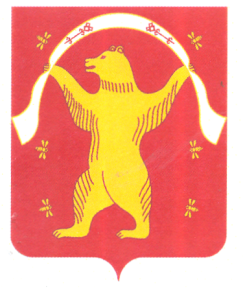 РЕСПУБЛИКА БАШКОРТОСТАН СОВЕТСЕЛЬСКОГО ПОСЕЛЕНИЯ ЧУРАЕВСКИЙ СЕЛЬСОВЕТ МУНИЦИПАЛЬНОГО РАЙОНА МИШКИНСКИЙ РАЙОН 452350, Чураево, ул. Ленина, 32тел.: 2-51-97; 2-51-34№ п/пНаименование должностейРаздел 1. «Должностные лица, замещающие муниципальные должности муниципальной службы»Раздел 1. «Должностные лица, замещающие муниципальные должности муниципальной службы»1.Глава сельского поселения2.Управляющий делами3.Специалист 2 категорииВсего: 3 ед.Раздел II. «Профессии рабочих»Раздел II. «Профессии рабочих»5.Уборщица служебных помещений 0,5 ед.6.Кочегар 0,5 ед.ВСЕГО муниципальных должностей - 3 ед.ВСЕГО профессий рабочих- 1,0 ед.ВСЕГО по аппарату СП – 4,0 единиц.